UNDERGRADUATE CURRICULUM COMMITTEE (UCC)
PROPOSAL FORM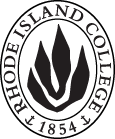 Cover page	scroll over blue text to see further important instructions: [if not working select “COMMents on rollover” in your Word preferences under view] please read these.N.B. DO NOT USE HIGHLIGHT, where choices are given within categories, please DELETE those THAT DO NOT APPLY TO YOUR PROPOSAL. Do not delete numbered categories.ALL numbers in section (A) to be completed, including the impact ones (#5-7), put “none” if that is the case.B.  NEW OR REVISED COURSES  DO NOT use highlight. Do not delete numbered categories, just leave blank if they do not apply. Delete this whole page if the proposal does not include a new or revised course. Always fill in b. 1 and B. 3 for context.D. SignaturesChanges that affect General Education in any way MUST be approved by ALL Deans and COGE Chair.Changes that directly impact more than one department/program MUST have the signatures of all relevant department chairs, program directors, and their relevant dean (e.g. when creating/revising a program using courses from other departments/programs). Check UCC manual 4.2 for further guidelines on whether the signatures need to be approval or acknowledgement.Proposals that do not have appropriate approval signatures will not be considered. Type in name of person signing and their position/affiliation.Send electronic files of this proposal and accompanying catalog copy to curriculum@ric.edu and a printed signature copy of this whole form to the current Chair of UCC. Check UCC website for due dates.D.1. Approvals: required from programs/departments/deans who originate the proposal.  may include multiple departments, e.g., for joint/interdisciplinary proposals. A.1. Course or programMEDI 205 Medical terminology In medical imagingMEDI 205 Medical terminology In medical imagingMEDI 205 Medical terminology In medical imagingMEDI 205 Medical terminology In medical imagingReplacing A.2. Proposal typeCourse:  creation Course:  creation Course:  creation Course:  creation A.3. OriginatorEric HallHome departmentBiology/Health SciencesBiology/Health SciencesBiology/Health SciencesA.4. Context and Rationale With a new revision to all of the medical imaging programs, we are creating a new set of core courses using the MEDI prefix.MEDI 205 is a new terminology course (currently being required of students for no credit) which is being expanded and offered in an online format.With a new revision to all of the medical imaging programs, we are creating a new set of core courses using the MEDI prefix.MEDI 205 is a new terminology course (currently being required of students for no credit) which is being expanded and offered in an online format.With a new revision to all of the medical imaging programs, we are creating a new set of core courses using the MEDI prefix.MEDI 205 is a new terminology course (currently being required of students for no credit) which is being expanded and offered in an online format.With a new revision to all of the medical imaging programs, we are creating a new set of core courses using the MEDI prefix.MEDI 205 is a new terminology course (currently being required of students for no credit) which is being expanded and offered in an online format.With a new revision to all of the medical imaging programs, we are creating a new set of core courses using the MEDI prefix.MEDI 205 is a new terminology course (currently being required of students for no credit) which is being expanded and offered in an online format.A.5. Student impactImproved baseline terminology Improved baseline terminology Improved baseline terminology Improved baseline terminology Improved baseline terminology A.6. Impact on other programs NoneNoneNoneNoneNoneA.7. Resource impactFaculty PT & FT: None.  Course will be taught by LSMI facultyNone.  Course will be taught by LSMI facultyNone.  Course will be taught by LSMI facultyNone.  Course will be taught by LSMI facultyA.7. Resource impactLibrary:NoneNoneNoneNoneA.7. Resource impactTechnologyUtilizes Blackboard to deliver online contentUtilizes Blackboard to deliver online contentUtilizes Blackboard to deliver online contentUtilizes Blackboard to deliver online contentA.7. Resource impactFacilities:No classroom is needed.No classroom is needed.No classroom is needed.No classroom is needed.A.8. Semester effectiveFall 2020 A.9. Rationale if sooner than next Fall A.9. Rationale if sooner than next FallA.10. INSTRUCTIONS FOR CATALOG COPY:  This single file copy must include ALL relevant pages from the college catalog, and show how the catalog will be revised.  (1) Go to the “Forms and Information” page on the UCC website. Scroll down until you see the Word files for the current catalog. (2) Download ALL catalog sections relevant for this proposal, including course descriptions and/or other affected programs.  (3) Place ALL relevant catalog copy into a single file. Put page breaks between sections and delete any catalog pages not relevant for this proposal. (4) Using the track changes function, revise the catalog pages to demonstrate what the information should look like in next year’s catalog.  (5) Check the revised catalog pages against the proposal form, especially making sure that program totals are correct if adding/deleting course credits. If new copy, indicate where it should go in the catalog. If making related proposals a single catalog copy that includes all is acceptable. Send as a separate single file along with this form.A.10. INSTRUCTIONS FOR CATALOG COPY:  This single file copy must include ALL relevant pages from the college catalog, and show how the catalog will be revised.  (1) Go to the “Forms and Information” page on the UCC website. Scroll down until you see the Word files for the current catalog. (2) Download ALL catalog sections relevant for this proposal, including course descriptions and/or other affected programs.  (3) Place ALL relevant catalog copy into a single file. Put page breaks between sections and delete any catalog pages not relevant for this proposal. (4) Using the track changes function, revise the catalog pages to demonstrate what the information should look like in next year’s catalog.  (5) Check the revised catalog pages against the proposal form, especially making sure that program totals are correct if adding/deleting course credits. If new copy, indicate where it should go in the catalog. If making related proposals a single catalog copy that includes all is acceptable. Send as a separate single file along with this form.A.10. INSTRUCTIONS FOR CATALOG COPY:  This single file copy must include ALL relevant pages from the college catalog, and show how the catalog will be revised.  (1) Go to the “Forms and Information” page on the UCC website. Scroll down until you see the Word files for the current catalog. (2) Download ALL catalog sections relevant for this proposal, including course descriptions and/or other affected programs.  (3) Place ALL relevant catalog copy into a single file. Put page breaks between sections and delete any catalog pages not relevant for this proposal. (4) Using the track changes function, revise the catalog pages to demonstrate what the information should look like in next year’s catalog.  (5) Check the revised catalog pages against the proposal form, especially making sure that program totals are correct if adding/deleting course credits. If new copy, indicate where it should go in the catalog. If making related proposals a single catalog copy that includes all is acceptable. Send as a separate single file along with this form.A.10. INSTRUCTIONS FOR CATALOG COPY:  This single file copy must include ALL relevant pages from the college catalog, and show how the catalog will be revised.  (1) Go to the “Forms and Information” page on the UCC website. Scroll down until you see the Word files for the current catalog. (2) Download ALL catalog sections relevant for this proposal, including course descriptions and/or other affected programs.  (3) Place ALL relevant catalog copy into a single file. Put page breaks between sections and delete any catalog pages not relevant for this proposal. (4) Using the track changes function, revise the catalog pages to demonstrate what the information should look like in next year’s catalog.  (5) Check the revised catalog pages against the proposal form, especially making sure that program totals are correct if adding/deleting course credits. If new copy, indicate where it should go in the catalog. If making related proposals a single catalog copy that includes all is acceptable. Send as a separate single file along with this form.A.10. INSTRUCTIONS FOR CATALOG COPY:  This single file copy must include ALL relevant pages from the college catalog, and show how the catalog will be revised.  (1) Go to the “Forms and Information” page on the UCC website. Scroll down until you see the Word files for the current catalog. (2) Download ALL catalog sections relevant for this proposal, including course descriptions and/or other affected programs.  (3) Place ALL relevant catalog copy into a single file. Put page breaks between sections and delete any catalog pages not relevant for this proposal. (4) Using the track changes function, revise the catalog pages to demonstrate what the information should look like in next year’s catalog.  (5) Check the revised catalog pages against the proposal form, especially making sure that program totals are correct if adding/deleting course credits. If new copy, indicate where it should go in the catalog. If making related proposals a single catalog copy that includes all is acceptable. Send as a separate single file along with this form.A.10. INSTRUCTIONS FOR CATALOG COPY:  This single file copy must include ALL relevant pages from the college catalog, and show how the catalog will be revised.  (1) Go to the “Forms and Information” page on the UCC website. Scroll down until you see the Word files for the current catalog. (2) Download ALL catalog sections relevant for this proposal, including course descriptions and/or other affected programs.  (3) Place ALL relevant catalog copy into a single file. Put page breaks between sections and delete any catalog pages not relevant for this proposal. (4) Using the track changes function, revise the catalog pages to demonstrate what the information should look like in next year’s catalog.  (5) Check the revised catalog pages against the proposal form, especially making sure that program totals are correct if adding/deleting course credits. If new copy, indicate where it should go in the catalog. If making related proposals a single catalog copy that includes all is acceptable. Send as a separate single file along with this form.Old (for revisions only)ONLY include information that is being revised, otherwise leave blank. NewExamples are provided within some of the boxes for guidance, delete just the examples that do not apply.B.1. Course prefix and number MEDI 205B.2. Cross listing number if anyB.3. Course title Medical Terminology in Medical ImagingB.4. Course description Student will become proficient in the basic medical terminology utilized in medical imaging.B.5. Prerequisite(s)Acceptance into a Medical Imaging Clinical programB.6. OfferedFall  B.7. Contact hours 1B.8. Credit hours1B.9. Justify differences if anyB.10. Grading system Letter grade  B.11. Instructional methodsDistance Learning B.12.CategoriesRequired for majorB.13. Is this an Honors course?NOB.14. General EducationN.B. Connections must include at least 50% Standard Classroom instruction.NO |category:B.15. How will student performance be evaluated?Exams  |  B.16 Recommended class-size25-60B.17. Redundancy statementN/AB. 18. Other changes, if anyB.19. Course learning outcomes: List each one in a separate rowProfessional Org.Standard(s), if relevantHow will each outcome be measured?Apply word-building process of medical terminology.Interpret medical abbreviations.ExaminationExaminationB.20. Topical outline: DO NOT INSERT WHOLE SYLLABUS, JUST A TWO-TIER TOPIC OUTLINE. Proposals that ignore this request will be returned for revision.NamePosition/affiliationSignatureDateEric HallProgram Director of Medical Imaginge-mail confirmation to curriculum@ric.edu4/1/2020Eric RobertsChair of Biologye-mail confirmation to curriculum@ric.edu4/1/2020Earl SimsonDean of FASe-mail confirmation to curriculum@ric.edu4/6/2020